APPLICATION TO PARTICIPATE IN MATCHES AGAINST FOREIGN* OPPOSITION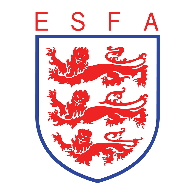 Only for use for SCHOOLS and COLLEGES affiliated to the English Schools’ FA	*outside of England and the Channel IslandsTo be completed in full and forwarded to the English Schools’ Football Association at least 28 days prior to the date of the intended match of the first of a series of matches.Failure to submit the application within requisite notice may result in your application not being processed in time for the event(s).We 	, the applicant School / College wish to arrange the following match(es) against the following foreign team(s): If insufficient space, please provide a separate list along with this formIn submitting this application, we acknowledge and confirm that in relation to the match(es)/tournament for which consent to participate is requested, we shall fully comply with the Laws of the Game and all FA Rules, Regulations, Procedures and Policies.We additionally acknowledge and confirm the following:We shall fully comply with the FA’s / ESFA’s Safeguarding Children Policies and Procedures (http://www.thefa.com/football-rules- governance/safeguarding and https://schoolsfootball.org/child-welfare/)We shall, at all times, be responsible for the safeguarding and welfare of our school’s Officials, Players and StaffWe hold written consents from the parents / carers of all young persons aged under 18 that will attend the match(es)/tournament. No young person shall participate in the match(es)/tournament in the absence of such consentWe have completed and retained an ESFA risk assessment for the event. (A risk assessment template can be downloaded from the resources page on the ESFA website)We have the appropriate insurance cover in place to travel and take part in this event MATCH / TOUR / TOURNAMENT ORGANISERPlease complete this section if applicable i.e. if your match / tournament / tour has been organised on your behalf by a commercial sports tour company:TO BE COMPLETED BY THE ENGLISH SCHOOLS’ FOOTBALL ASSOCIATIONThe English Schools’ Football Association hereby approves the above application against foreign teams.Completed form to be forwarded to:Joe Marsh, 
English Schools’ FA
4 Parker Court
Staffordshire Technology Park
Stafford
ST18 0WP
Joe.marsh@schoolsfa.com
01785 785970Name of Club(s) / TournamentAge Group + Boys / Girls / MixedDate of match(es) and kick-off timeVenueHost AssociationNational Association of Team(s)Headteacher / Principal’s signature:Print name:Tour lead person’s name:School role:Email:Mobile Number:Name of commercial company:Name of contact:Email address:Telephone number: Website:Signed by the Chief Executive Officer:Print name:Date 